Green Bay Strikers Board of Director's Meeting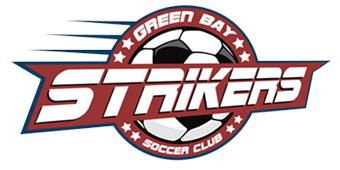 Wednesday, March 2, 2022 6:00pm – The WoodsMEETING MINUTESMembers Present: Donn Bramer, Scott DeBaker, Michelle Hagerty, Gretchen Jandrin, Joe Prosser, Kris Scolare, Todd Walkowski, Tom Matuszak, Lisa SchultzMembers Absent: Ryan Bangert, Marty Briggs, Sylvia Flores, Jerome Gills, Andrea Maloney, Chelsea Nicholson, Drew Schmidt, Brian WondrashCALL TO ORDER: President Scott DeBaker called the meeting to order at 6:04pm.AGENDA: Michelle HReviewed and approved.SECRETARY’S MINUTES:  Michelle HFebruary minutes reviewed and approved.TREASURER’S MINUTES:  Gretchen JAll accounts are in order.  Kummers Mini Storage emailed that they are raising rates for unit B42 from $45 to $50/month.  Gretchen has paid them already for this year - $540 for 12/2021-11/2022.BAY LAKES REPORT:  Scott D/Michelle H/Tom M/Chelsea N/Kris Scolare/Todd WPulaski’s Referee training went very well last year – shared link – https://www.saysoccer.org – go to Referees and scroll down to course and test. Planning virtual training in mid-April and in-person field training/scrimmage in May – Howard and Ashwaubenon both volunteered to host. GB Glory Women’s soccer team will attend.Motion approved to pay a person $300 for scoring during the season. Responsible for keeping up on nightly scores, reaching out to refs who are missing scores, updating website and working with referee coordinator. Tom Leslie may be willing to help with this.Updated requirements for SafeSport training from SAY.Deadline for scheduling – April 1, 2022 – Districts need to provide team names, colors and age groups, available fields and blackout dates to Jim Westerman by the March meeting.Waivers granted for Pulaski – U19G=24, DePere – U19B & U19G=24.  Approved that all clubs can waiver up to 24 at Senior level for the 2022 season. Good faith for playing time – 80 minutes. Need to make sure coaches and refs are aware of the waiver.Allouez is looking to give the Strikers a U12 team and possibly a U15 team. Requesting to have a couple of games scheduled at Broadview.14 families have indicated on their registration that they would help with the Tony Litt tournament concession standNext meeting March 17, 6:30pm – VirtualCOMMITTEE REPORTSREGISTRATION: Michelle H/Joe PSee new business for current registration numbers.Registration question – how did you hear about us – 573 Previously played; 149 Postcard; 93 School Flyer; 20 Facebook; Remaining marked “other” – assuming word of mouth or family member previously playedJamie at St Thomas Moore has requested that we host a walk-in registration event during parent teacher conferences which are scheduled March 10 (3:30-8pm) and March 11 (12-3pm).  Gretchen is in contact with Jamie and will ask if they would be able to provide computers and interpreters.  Drew and Joe can be there on March 10, after 4:30pm. Andrea can possibly help as well.  Can anyone else help? Gretchen will update with details.COACHES TRAINING: Joe P/Todd WApril 5 & 7 Edison Middle School 6:30-9:30pm.  Set up 5:45pm, doors open at 6pm. Michelle created a Sign-Up Genius for Coaches to register – As of today, 5 signed up for April 5 and 5 signed up for April 7. Will need board members to help both nights. Board members are welcome to attend as well. Joe and Todd are meeting this week to plan the agenda.SAY will still provide hard copies of coaching manuals, resources guides and rulebooks – they are free for coaches and we can order extra for referees and board membersCOACHES STAFFING: Michelle H/Division Coordinators See new business for current registration numbers.  REFEREE TRAINING/STAFFING: Lisa S/Scott D/Joe P18 Referees registered as of todayWe need to figure out how we want to train our referees this year. SAY has an online training. We need to look into the possibility of working with Pulaski or one of the other groups for in person training.  Also need to plan some scrimmage dates for Referee training.REFEREE SCHEDULING: Lisa S/Scott D/Joe P Committee has chosen an app – Sling- that they will be using for referee scheduling.EQUIPMENT: Balls – Gretchen J; Shirts – Scott D/Kris S; Trophies - Tom; Photos – Donn BGretchen will order white pinneys from Amazon for U15 & U19 teams.Tom will contact Weber for options for trophiesWe have enough balls, no need to order moreDonn will do photos, will offer free coach photo again this yearFIELDS/NETS: Gretchen J/Scott D/Joe P/Drew SNo reportCONCESSIONS/ARNIE WOLFF SPORTS COMPLEX: Tom M/Marty B60 families have indicated on their registration that they would help with the concession stand at Arnie Wolff. Michelle will help Tom create a Sign-Up Genius for volunteers. Will need to know what days and times and a description of what the job involves.  Tom is requesting a copy of the schedule of games at Arnie Wolff.Tom is looking for suggestions for food options at Arnie Wolff.SOCCERFEST: Andrea M/Scott D/Kris S16 families have indicated on their registration that they would help with the Soccerfest concession stand. Will create Sign Up Genius for volunteers.WEBSITE/FACEBOOK: Michelle H/Chelsea N Michelle will create Facebook post for coaches and boost the listing.DIVERSITY: Andrea M/Sylvia F/Joe P No reportETHICS: Executive Board and board representative  No reportDIVISION COORDINATORS: Kris S/Andrea M/Donn B/Drew S/Scott D/Tom M/Chelsea NWill need Division Coordinators to help reach out to families to recruit coaches. ** U10 Boys and U15 Girls – Coordinators, please watch for an email from Michelle regarding two parents who we will not reach out to because of failed background checks.ADMINISTRATIVE: Michelle H.SAY has updated requirements for SafeSport training – all board members need to complete training yearly.  Either initial training or refresher.  Please complete ASAP and email Michelle once finished. Michelle will resend directions.OLD BUSINESS:  Todd spoke with Green Bay Glory to schedule a Strikers night. At half-time our players can go down on field for some activities. Will allow kids to be junior captains and ball girls. Will offer discount pricing. No minimum commitment. Need to pick a date – suggested Sunday, June 12 3pm game. Todd will work with them and give an update.The City of Green Bay contacted Marty to ask for the money that we had put aside for the sign at Arnie Wolff, which was a donation from the fire department.  The city is going to put up the sign and this money will help offset the cost. Gretchen will follow up with Lynn.NEW BUSINESS:Discussed scheduling and the pros and cons of having all girls’ games on Monday/Wednesdays and boys’ games on Tuesday/Thursdays. Concern with coaches who coach 2 teams. Need to have an equal number of games per week.  Need to coordinate with how many Referees we have available.Parent volunteering to coach 3 teams – should we allow this? Or is the maximum allowed 2 teams?  Coach is signed up for U12B, U15G and U19G. Board discussed and decided that we will not allow a coach to coach more than 2 teams. Michelle will message coach to verify which two teams he would like to coach.Cover total registration - Players, Coaches and Referees – see chart belowReview exception requests – approved if less than one year to next division, denied if over, Michelle will email familiesSelect number of teams in each divisionSelect colors and number of shirts and jerseys to orderSelect fieldsNeed to start thinking about Equipment Handout April 23. Will be a drop in at Arnie Wolff.  Will condense the time.  Michelle needs input from everyone on what documents should be printed. Please look at the Coaches tab on the website.  There are links to most of the documents that have been printed in the past.Review Coaches Newsletter – Joe gave Michelle some suggested changes. Please send Michelle any other suggestions before our next board meeting.MEETING ADJOURNED at 8:48pmNext meeting – Wednesday, April 6, 2022 6:30pm – Festival Foods University Ave April Agenda:Discuss plan for Coaches Equipment Handout Finalize Coaches NewsletterTrophiesMichelle Hagerty, SecretaryDivision NamePlayers RegisteredDivision NameCoaches RegisteredU06 - Coed144U06 - Coed12U08 - Boys113U08 - Boys6U08 - Girls72U08 - Girls12U10 - Boys98U10 - Boys7U10 - Girls86U10 - Girls6U12 - Boys79U12 - Boys6U12 - Girls63U12 - Girls3U15 - Boys81U15 - Boys5U15 - Girls61U15 - Girls4U19 - Boys45U19 - Boys8U19 - Girls32U19 - Girls3Total Players874Total Coaches72Total Referees18